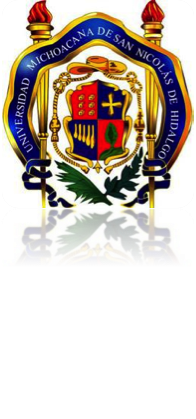 Anexo 2 Formato 02 Acta de Evaluación 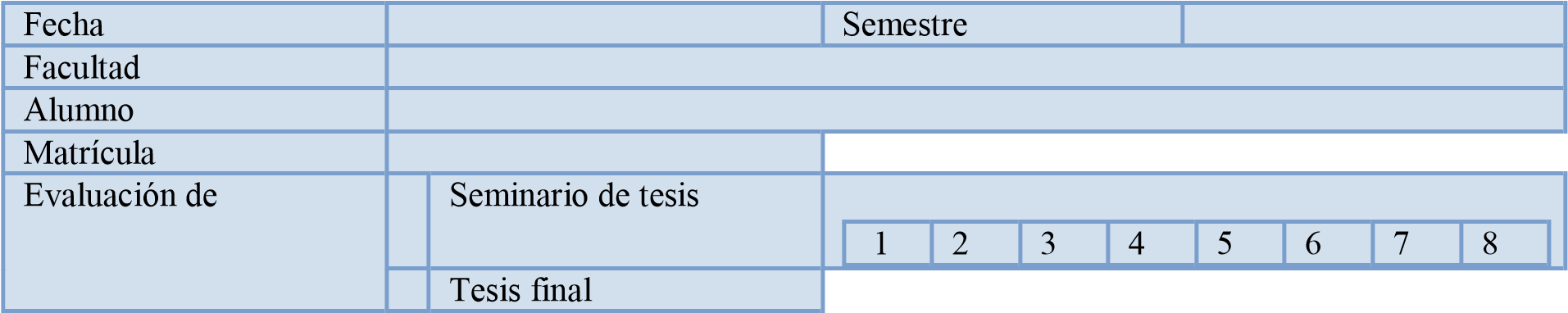 Título del trabajo de tesis: Calificación (número y letra) Observaciones: Director de tesis:  __________________________________________________________________ Codirector de tesis:  __________________________________________________________________ Asesor:  __________________________________________________________________ Asesor:  __________________________________________________________________ Asesor:  __________________________________________________________________ Asesor:  __________________________________________________________________ Respecto a la Beca se sugiere: Se emite la presente acta de evaluación para cumplir con lo establecido como parte del seguimiento académico del PIDECSYF en la formación del alumno.  ATENTAMENTE ______________ a _______ de ___________________del 20_______ Comité evaluación ContinuarSuspenderBajaCargo Nombre Firma Director de tesis Codirector de tesis Asesor Asesor Asesor 